関西学院初等部　2024年度4月転入学試験インターネット出願 入力準備シート2024年度4月転入学試験はインターネットでの出願となります。インターネット出願システム（ミライコンパス）は、同じページの滞在時間が２０分を経過すると、セキュリティのため内容を保存せずに自動的にログアウトされます。出願に必要な項目は以下の通りですので、本シートで事前に志願者情報などをご準備いただき、入力時間の短縮と誤入力を防ぐためにご活用ください。なお、本シートの提出は必要ありません。出願時にご登録のメールアドレスへ入試に関するご案内メールを配信いたします。　すぐに確認のできるメールアドレスをご登録ください。また、mirai-compass@e-shiharai.netからのメールを受信できるようメールフィルタの設定をお願いします。【補足説明】入力について★以外は必須項目となります。氏名入力について（志願者・保護者・同居家族）氏名・住所は住民票の記載に基づきご入力ください。外国籍の方は本名を入力してください。ミドルネームがある場合は「名」の欄に入力してください。システム上で対応できない漢字(外字)は、簡易字体またはカタカナで入力してください。志願者の氏名に外字がある場合は、外字有無欄「あり」を選択してください。住所入力について現住所と住民票の住所が異なる場合は、「現住所」を入力してください。建物名がある場合は省略せず入力してください。通学方法が徒歩の場合「自宅最寄り駅(バス停)の交通機関名・駅名」欄…「徒歩」と入力してください入学時に転居の予定がある場合「住所」欄…現住所を入力してください。「入学後の住所」欄…「2.転居予定あり」を選択してください。「自宅最寄り駅(バス停)の交通機関名・駅名」欄…「転居後の最寄り駅名」※最寄り駅が決まっていなければ「未定」と入力してください。その他入力項目について「面接日時案内」欄…本校入力欄のため入力しないでください。「合格発表・入学金決済用パスワード」…合否照会サイト・入学金決済サイトへログインする際に使用します。任意の半角英数字記号8～16桁を設定してください。保護者・同居家族の備考欄には、勤務先名、学校名・学年等、特記事項があれば入力してください。出願学年は、すべての項目を入力後のページで選択します。システム操作等のお問い合わせは出願画面の下部の「お問い合わせ先」から、ミライコンパスサポートセンターへお電話ください。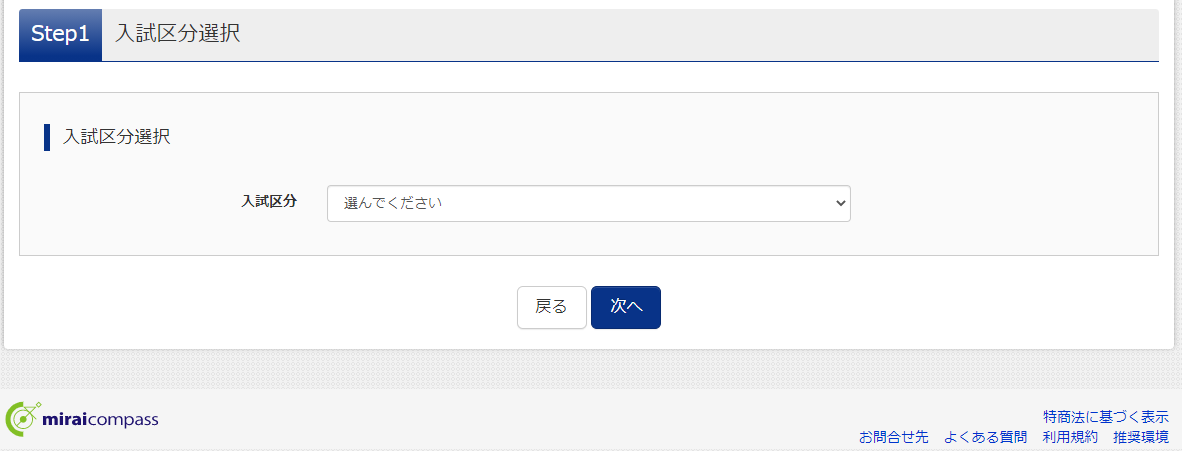 ---出願情報入力項目---志願者情報保護者情報★同居家族情報(あれば全てご記入ください) 　※志願者本人および前項で入力した保護者は除く本校志望の理由以上注意事項〇出願期間内に顔写真登録・出願情報入力・入学検定料納入をもって出願完了となります。〇入力した出願情報はミライコンパスマイページよりご確認いただけます。〇受験票は必ずご自宅等でA4サイズで印刷し、試験当日にご持参ください。〇入試に関する詳細・注意事項は、関西学院初等部HPおよび本校からのお知らせメールをご確認ください。〇入力いただいた個人情報は入試に関する事柄以外に使用することはありません。志願者氏名(全角漢字)姓名志願者氏名(全角カナ)セイメイ志願者氏名(ローマ字)SeiMei外字有無なし　・　ありなし　・　ありなし　・　ありなし　・　ありなし　・　ありなし　・　ありなし　・　あり性別男　・　女男　・　女男　・　女男　・　女男　・　女男　・　女男　・　女生年月日(西暦)年月日郵便番号（現住所）(半角数字:ハイフンなし７桁)(半角数字:ハイフンなし７桁)(半角数字:ハイフンなし７桁)都道府県(プルダウンより選択)(プルダウンより選択)(プルダウンより選択)市(区まで)(全角：(例)〇〇市○○区)(全角：(例)〇〇市○○区)(全角：(例)〇〇市○○区)町名・番地(全角:(例)〇〇町１１－１－１)(全角:(例)〇〇町１１－１－１)(全角:(例)〇〇町１１－１－１)建物名・部屋番号(全角:(例)〇〇マンション１０１)※建物名は省略しないでください(全角:(例)〇〇マンション１０１)※建物名は省略しないでください(全角:(例)〇〇マンション１０１)※建物名は省略しないでください※海外在住の方［　□海外の方はチェック　］にチェックをいれ、以下■にご入力ください※海外在住の方［　□海外の方はチェック　］にチェックをいれ、以下■にご入力ください※海外在住の方［　□海外の方はチェック　］にチェックをいれ、以下■にご入力ください※海外在住の方［　□海外の方はチェック　］にチェックをいれ、以下■にご入力ください※海外在住の方［　□海外の方はチェック　］にチェックをいれ、以下■にご入力ください※海外在住の方［　□海外の方はチェック　］にチェックをいれ、以下■にご入力ください※海外在住の方［　□海外の方はチェック　］にチェックをいれ、以下■にご入力ください※海外在住の方［　□海外の方はチェック　］にチェックをいれ、以下■にご入力ください■国名■以下住所電話番号――(半角数字)緊急連絡先――(半角数字)現在の小学校合格発表・入学金決済用パスワード半角英数字記号8～16桁※合否照会・入学金決済時に使用します。半角英数字記号8～16桁※合否照会・入学金決済時に使用します。半角英数字記号8～16桁※合否照会・入学金決済時に使用します。入学後の住所1.現住所と同じ　・　2.転居予定あり1.現住所と同じ　・　2.転居予定あり1.現住所と同じ　・　2.転居予定あり1.現住所と同じ　・　2.転居予定あり1.現住所と同じ　・　2.転居予定あり1.現住所と同じ　・　2.転居予定あり1.現住所と同じ　・　2.転居予定あり自宅最寄駅(バス停)の交通機関名・および駅名※徒歩の場合「徒歩」、転居予定の場合「転居後の駅名」、または「未定」と入力※徒歩の場合「徒歩」、転居予定の場合「転居後の駅名」、または「未定」と入力※徒歩の場合「徒歩」、転居予定の場合「転居後の駅名」、または「未定」と入力自宅～初等部の通学所要時間（分）★面接日時案内※本校使用欄のため、入力しないでください※本校使用欄のため、入力しないでください※本校使用欄のため、入力しないでください1/27(土)学校見学・希望する・希望しない・希望する・希望しない・希望する・希望しない・希望する・希望しない※見学は任意です。「希望する」を選択された方のみ、出願締め切り後にメールにて受付時間をお知らせいたします。※見学は任意です。「希望する」を選択された方のみ、出願締め切り後にメールにて受付時間をお知らせいたします。※見学は任意です。「希望する」を選択された方のみ、出願締め切り後にメールにて受付時間をお知らせいたします。保護者氏名(全角漢字)姓名保護者氏名(全角カナ)セイメイ保護者の年齢(半角数字)志願者との続柄(例)父・母・祖父・祖母等★保護者の備考欄(例)勤務先等同居家族１の氏名同居家族１の年齢(半角数字)同居家族１の続柄父母/祖父母/兄弟等同居家族１の備考欄勤務先・学校等同居家族２の氏名同居家族２の年齢(半角数字)同居家族２の続柄父母/祖父母/兄弟等同居家族２の備考欄勤務先・学校等同居家族３の氏名同居家族３の年齢(半角数字)同居家族３の続柄父母/祖父母/兄弟等同居家族３の備考欄勤務先・学校等同居家族４の氏名同居家族４の年齢(半角数字)同居家族４の続柄父母/祖父母/兄弟等同居家族４の備考欄勤務先・学校等同居家族５の氏名同居家族５の年齢(半角数字)同居家族５の続柄父母/祖父母/兄弟等同居家族５の備考欄勤務先・学校等志願理由 (300字以内) ※空白や改行も1文字としてカウントされます。